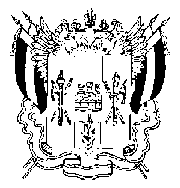 ТЕРРИТОРИАЛЬНАЯ ИЗБИРАТЕЛЬНАЯ КОМИССИЯГ. ТАГАНРОГАПОСТАНОВЛЕНИЕ10 августа  2018 г.								№ 106-1г. ТаганрогО Графике распределения бесплатного эфирного времени, предоставляемого на каналах региональных государственных организаций телерадиовещания зарегистрированным кандидатам в депутаты Законодательного Собрания Ростовской области шестого созыва по одномандатному избирательному округу   № 21 Таганрогский (восточный) избирательный округ В соответствии со статьями 50, 51 Федерального закона от 12.06.2002
№ 67-ФЗ «Об основных гарантиях избирательны прав и права на участие  в референдуме граждан Российской Федерации», статьей 40 Областного закона от 12.05.2016 № 525-ЗС «О выборах и референдумах  в Ростовской области», руководствуясь постановлением Избирательной комиссии Ростовской области от 31.05.2018 № 39-3 «О возложении полномочий окружных избирательных комиссий по выборам депутатов Законодательного Собрания Ростовской области шестого созыва на территориальные избирательные комиссии» Территориальная избирательная комиссия  постановляет:1. Опубликовать в периодическом печатном издании общественно-политическая газета «Таганрогская правда»  прилагаемый График распределения бесплатного эфирного времени предоставляемого на каналах региональных государственных организаций телерадиовещания зарегистрированным кандидатам в депутаты Законодательного Собрания Ростовской области шестого созыва по одномандатному избирательному округу № 21 Таганрогский (восточный) избирательный округ (далее - График), определенный  в результате жеребьевки, проведенной 7 августа 2018 года с участием представителей региональных государственных организаций телерадиовещания, зарегистрированных кандидатов и их представителей.2. Разместить настоящее постановление на сайтах Территориальной избирательной комиссии города Таганрога и Окружной избирательной комиссии Таганрогского (восточного) избирательного округа № 21 в информационно-телекоммуникационной сети «Интернет».3. Контроль за выполнением настоящего постановления возложить на председателя комиссии М.А. Дмитриева. Председатель комиссии					М.А. Дмитриев		    	     	             	Секретарь комиссии						Т.А. ТокареваПриложение к постановлениюТИК г. Таганрогаот 10.08.2018 2018 г. №106-1 График распределения бесплатного эфирного времени предоставляемого на каналах региональных государственных организаций телерадиовещания зарегистрированным кандидатам в депутаты Законодательного Собрания Ростовской области шестого созыва по одномандатному избирательному округу № 21
Таганрогский (восточный) избирательный округтелеканал «Семикаракорская Ника + Налетько ТВ»
ООО «Ника»Общество с ограниченной ответственностью 
«Таганрогская Телекомпания» Акционерное общество "Редакция телепрограмм "Нева-ТВ"Телеканал «ДОН 24» - ГУП РО «Дон-медиа»Радиоканал «ФМ-на Дону» - ГУП РО «Дон-медиа»Филиал федерального государственного унитарного предприятия «Всероссийская государственная телевизионная и радиовещательная компания» государственная телевизионная т радиовещательная компания «Дон-ТР»
«Телеканал  «Россия» (Россия-1)»Филиал федерального государственного унитарного предприятия «Всероссийская государственная телевизионная и радиовещательная компания» государственная телевизионная т радиовещательная компания «Дон-ТР»«Телеканал   «Российский  Информационный Канал «Россия-24» (Россия-24)»Филиал федерального государственного унитарного предприятия «Всероссийская государственная телевизионная и радиовещательная компания» государственная телевизионная т радиовещательная компания «Дон-ТР»Радиоканал «Радио России»Филиал федерального государственного унитарного предприятия «Всероссийская государственная телевизионная и радиовещательная компания» государственная телевизионная т радиовещательная компания «Дон-ТР»  Радиоканал «Маяк»Филиал федерального государственного унитарного предприятия «Всероссийская государственная телевизионная и радиовещательная компания» государственная телевизионная т радиовещательная компания «Дон-ТР»Радиоканал «Вести FM»№ п/пФамилия, инициалы зарегистрированного кандидата, № одномандатного избирательного округа, по которому он зарегистрированДаты и время выхода в эфир совместных агитационных мероприятий(число, месяц, год; время; количество минут/секунд)Даты и время выхода в эфир предвыборных агитационных материалов(число, месяц, год; время; количество минут/секунд)Фамилия, инициалы представителя зарегистрированного кандидата, участвовавшего в жеребьевке (члена соответствующей избирательной комиссии с правом решающего голоса)Подпись представителя зарегистрированного кандидата, участвовавшего в жеребьевке (члена соответствующей избирательной комиссии с правом решающего голоса), и дата подписания1Козина Ольга Владимировна,№ 21 Таганрогский (восточный) избирательный округ13.08.2018 с 09-00 до 09-30 00:1014.08.2018 с 09-00 до 09-30 00:1020.08.2018 с 09-00 до 09-30 00:1023.08.2018 с 19-00 до 19-30 00:1028.08.2018 с 19-00 до 19-30 00:1030.08.2018 с 12-00 до 12-30 00:1004.09.2018 с 12-00 до 12-30 00:1006.09.2018 с 09-00 до 09-30 00:102Потягова Ирина Владимировна№ 21 Таганрогский (восточный) избирательный округ13.08.2018 с 09-00 до 09-30 00:1014.08.2018 с 09-00 до 09-30 00:1020.08.2018 с 09-00 до 09-30 00:1023.08.2018 с 19-00 до 19-30 00:1028.08.2018 с 19-00 до 19-30 00:1030.08.2018 с 12-00 до 12-30 00:1004.09.2018 с 12-00 до 12-30 00:1006.09.2018 с 09-00 до 09-30 00:103Пугаева Наталья Юрьевна№ 21 Таганрогский (восточный) избирательный округ13.08.2018 с 09-00 до 09-30 00:1014.08.2018 с 09-00 до 09-30 00:1020.08.2018 с 09-00 до 09-30 00:1023.08.2018 с 19-00 до 19-30 00:1028.08.2018 с 19-00 до 19-30 00:1030.08.2018 с 12-00 до 12-30 00:1004.09.2018 с 12-00 до 12-30 00:1006.09.2018 с 09-00 до 09-30 00:104Хижняк Евгений Анатольевич№ 21 Таганрогский (восточный) избирательный округ13.08.2018 с 09-00 до 09-30 00:1014.08.2018 с 09-00 до 09-30 00:1020.08.2018 с 09-00 до 09-30 00:1023.08.2018 с 19-00 до 19-30 00:1028.08.2018 с 19-00 до 19-30 00:1030.08.2018 с 12-00 до 12-30 00:1004.09.2018 с 12-00 до 12-30 00:1006.09.2018 с 09-00 до 09-30 00:10Итого3:Итого3:05 мин 20 сек№ п/пФамилия, инициалы зарегистрированного кандидата, № одномандатного избирательного округа, по которому он зарегистрированДаты и время выхода в эфир совместных агитационных мероприятий(число, месяц, год; время; количество минут/секунд)Даты и время выхода в эфир предвыборных агитационных материалов(число, месяц, год; время; количество минут/секунд)Фамилия, инициалы представителя зарегистрированного кандидата, участвовавшего в жеребьевке (члена соответствующей избирательной комиссии с правом решающего голоса)Подпись представителя зарегистрированного кандидата, участвовавшего в жеребьевке (члена соответствующей избирательной комиссии с правом решающего голоса), и дата подписания1Козина Ольга Владимировна,№ 21 Таганрогский (восточный) избирательный округ16.08.18   06:00-12:00  28сек 24.08.18   12:00-18:00  28 сек 27.08.18   18:00-00:00  28 сек 06.09.18  12:00-18:00 28,9 сек   (2)2Потягова Ирина Владимировна№ 21 Таганрогский (восточный) избирательный округ16.08.18   06:00-12:00  28сек 24.08.18   12:00-18:00  28 сек 27.08.18   18:00-00:00  28 сек 06.09.18 12:00-18:00  28,9 сек   (4)3Пугаева Наталья Юрьевна№ 21 Таганрогский (восточный) избирательный округ16.08.18   06:00-12:00  28сек 24.08.18   12:00-18:00  28 сек 27.08.18   18:00-00:00  28 сек 06.09.18 12:00-18:00  28,9 сек   (3)4Хижняк Евгений Анатольевич№ 21 Таганрогский (восточный) избирательный округ16.08.18   06:00-12:00  28сек 24.08.18   12:00-18:00  28 сек 27.08.18   18:00-00:00  28 сек 06.09.18 12:00-18:00  28,9 сек   (1)Итого3:Итого3:7 мин 31,6 сек№ п/пФамилия, инициалы зарегистрированного кандидата, № одномандатного избирательного округа, по которому он зарегистрированДаты и время выхода в эфир совместных агитационных мероприятий(число, месяц, год; время; количество минут/секунд)Даты и время выхода в эфир предвыборных агитационных материалов(число, месяц, год; время; количество минут/секунд)Фамилия, инициалы представителя зарегистрированного кандидата, участвовавшего в жеребьевке (члена соответствующей избирательной комиссии с правом решающего голоса)Подпись представителя зарегистрированного кандидата, участвовавшего в жеребьевке (члена соответствующей избирательной комиссии с правом решающего голоса), и дата подписания1Козина О.В.,                                  № 21 Таганрогский (восточный) избирательный округ16.08.2018   06:00-12:00  35 сек 24.08.2018   12:00-18:00  35 сек 27.08.2018   18:00-00:00  35 сек 06.09.2018   12:00-18:00  32,4 сек    (4)2Потягова И.В.,                                  № 21 Таганрогский (восточный) избирательный округ16.08.2018   06:00-12:00  35 сек 24.08.2018   12:00-18:00  35 сек 27.08.2018   18:00-00:00  35 сек 06.09.2018   12:00-18:00  32,4 сек    (1)3Пугаева Н.Ю.,                                  № 21 Таганрогский (восточный) избирательный округ16.08.2018   06:00-12:00  35 сек 24.08.2018   12:00-18:00  35 сек 27.08.2018   18:00-00:00  35 сек 06.09.2018   12:00-18:00  32,4 сек    (3)4Хижняк Е.А.,                                  № 21 Таганрогский (восточный) избирательный округ16.08.2018   06:00-12:00  35 сек 24.08.2018   12:00-18:00  35 сек 27.08.2018   18:00-00:00  35 сек 06.09.2018   12:00-18:00  32,4 сек    (2)Итого3:Итого3:9 мин. 9,6 сек.№ п/пФамилия, инициалы зарегистрированного кандидата, № одномандатного избирательного округа, по которому он зарегистрированДаты и время выхода в эфир совместных агитационных мероприятий(число, месяц, год; время; количество минут/секунд)Даты и время выхода в эфир предвыборных агитационных материалов(число, месяц, год; время; количество минут/секунд)35 секФамилия, инициалы представителя зарегистрированного кандидата, участвовавшего в жеребьевке (члена соответствующей избирательной комиссии с правом решающего голоса)Подпись представителя зарегистрированного кандидата, участвовавшего в жеребьевке (члена соответствующей избирательной комиссии с правом решающего голоса), и дата подписания1Козина Ольга Владимировна,№ 21 Таганрогский (восточный) избирательный округ13.08. 2018     09.50 – 10.0020.08. 2018     18.00 – 18.1027.08. 2018      09.50 – 10.0003.09. 2018     18.00 – 18.102Потягова Ирина Владимировна№ 21 Таганрогский (восточный) избирательный округ14.08. 2018  09.50 – 10.0021.08. 2018  18.00 – 18.1028.08. 2018  09.50 – 10.0004.09. 2018  18.00 – 18.103Пугаева Наталья Юрьевна№ 21 Таганрогский (восточный) избирательный округ16.08. 2018  18.00 – 18.1023.08. 2018  09.50 – 10.0030.08. 2018  18.00 – 18.1006.09. 2018  09.50 – 10.004Хижняк Евгений Анатольевич№ 21 Таганрогский (восточный) избирательный округ14.08. 2018  18.00 – 18.1021.08. 2018  09.50 – 10.0028.08. 2018  18.00 – 18.1004.09. 2018  09.50 – 10.00Итого3:Итого3:№ п2018пФамилия, инициалы зарегистрированного кандидата, № одномандатного избирательного округа, по которому он зарегистрированДаты и время выхода в эфир совместных агитационных мероприятий(число, месяц, год; время; количество минут/секунд)Даты и время выхода в эфир предвыборных агитационных материалов(число, месяц, год; время; количество минут/секунд)35 секФамилия, инициалы представителя зарегистрированного кандидата, участвовавшего в жеребьевке (члена соответствующей избирательной комиссии с правом решающего голоса)Подпись представителя зарегистрированного кандидата, участвовавшего в жеребьевке (члена соответствующей избирательной комиссии с правом решающего голоса), и дата подписания1Козина Ольга Владимировна,№ 21 Таганрогский (восточный) избирательный округ15.08. 2018  17.30 – 17.4022.08. 2018  09.30 – 09.4029.08. 2018  17.30 – 17.4005.09. 2018  09.30 – 09.402Потягова Ирина Владимировна№ 21 Таганрогский (восточный) избирательный округ16.08. 2018  09.30 – 09.4023.08. 2018  17.30 – 17.4030.08. 2018  09.30 – 09.4006.09. 2018  17.30 – 17.403Пугаева Наталья Юрьевна№ 21 Таганрогский (восточный) избирательный округ17.08. 2018  09.30 – 09.4024.08. 2018  17.30 – 17.4031.08. 2018  09.30 – 09.4007.09. 2018  17.30 – 17.404Хижняк Евгений Анатольевич№ 21 Таганрогский (восточный) избирательный округ15.08. 2018  09.30 – 09.4022.08. 2018  17.30 – 17.4029.08. 2018  09.30 – 09.4005.09. 2018   17.30 – 17.40Итого3:Итого3:№ п2018пФамилия, инициалы зарегистрированного кандидата, № одномандатного избирательного округа, по которому он зарегистрированДаты и время выхода в эфир совместных агитационных мероприятий(число, месяц, год; время; количество минут/секунд)Даты и время выхода в эфир предвыборных агитационных материалов(число, месяц, год; время; количество минут/секунд)Фамилия, инициалы представителя зарегистрированного кандидата, участвовавшего в жеребьевке (члена соответствующей избирательной комиссии с правом решающего голоса)Подпись представителя зарегистрированного кандидата, участвовавшего в жеребьевке (члена соответствующей избирательной комиссии с правом решающего голоса), и дата подписания1Козина Ольга Владимировна,№ 21 Таганрогский (восточный) избирательный округ13.08 .2018    11-45     00-20     617.08.2018     08-35    00-20     221.08.2018     14-45     00-20     4 27.08.2018     09-15     00-20    1231.08.2018     09-15    00-20    2306.09.2018     14-40    00-20    507.09.2018    09-15    00-20    182:202Потягова Ирина Владимировна№ 21 Таганрогский (восточный) избирательный округ13.08 .2018    09-15     00-20    1416.08.2018     14-45   00-20       721.08.2018     11-45    00-20      3 28.08.2018     08-35     00-20     430.08.2018    11-40    00-20      831.08.2018    09-15     00-20     1306.09.2018    17-45    00-20      12:203Пугаева Наталья Юрьевна№ 21 Таганрогский (восточный) избирательный округ14.08 .2018    11-40     00-20     717.08.2018    09-15     00-20      2722.08.2018    09-15      00-20    14  27.08.2018     08-35       00-20    529.08.2018     11-40    00-20     503.09.2018    17-45     00-20     605.09.2018    09-15     00-20      42:204Хижняк Евгений Анатольевич№ 21 Таганрогский (восточный) избирательный округ 14.08 .2018    11-40     00-20    9 17.08.2018     11-40     00-20    222.08.2018     09-15      00-20    16      27.08.2018     08-35    00-20     329.08.2018    11-40      00-20    703.09.2018    08-35     00-20     207.09.2018    17-45     00-20     32:20Итого3:Итого3:№ п2018пФамилия, инициалы зарегистрированного кандидата, № одномандатного избирательного округа, по которому он зарегистрированДаты и время выхода в эфир совместных агитационных мероприятий(число, месяц, год; время; количество минут/секунд)Даты и время выхода в эфир предвыборных агитационных материалов(число, месяц, год; время; количество минут/секунд)Фамилия, инициалы представителя зарегистрированного кандидата, участвовавшего в жеребьевке (члена соответствующей избирательной комиссии с правом решающего голоса)Подпись представителя зарегистрированного кандидата, участвовавшего в жеребьевке (члена соответствующей избирательной комиссии с правом решающего голоса), и дата подписания1Козина Ольга Владимировна,№ 21 Таганрогский (восточный) избирательный округ14.08 .2018    18-00     00-20     117.08.2018     19-30    00-20      722.08.2018     18-00     00-20     8 27.08.2018     19-00     00-20     430.08.2018     18-30  00-20      1204.09.2018     18-00    00-20     506.09.2018    19-30    00-20     132:202Потягова Ирина Владимировна№ 21 Таганрогский (восточный) избирательный округ14.08 .2018    18-00     00-20     517.08.2018     19-30   00-20       1122.08.2018     19-00   00-20       3 27.08.2018     19-00     00-20      830.08.2018    19-00     00-20       104.09.2018    18-00     00-20      906.09.2018    19-30    00-20       172:203Пугаева Наталья Юрьевна№ 21 Таганрогский (восточный) избирательный округ14.08 .2018    18-30     00-20     1417.08.2018     19-30    00-20      2922.08.2018   19-30     00-20       12 27.08.2018     19-30    00-20      1731.08.2018     19-00    00-20      104.09.2018    19-00     00-20     307.09.2018    18-30     00-20      22:204Хижняк Евгений Анатольевич№ 21 Таганрогский (восточный) избирательный округ 14.08 .2018    18-00     00-20    417.08.2018     19-30      00-20    1022.08.2018     19-00      00-20    2     27.08.2018     19-00       00-20   7   30.08.2018      18-30       00-20   1504.09.2018     18-00       00-20    8 06.09.2018     19-30       00-20   16             2:20Итого3:Итого3:№ п2018пФамилия, инициалы зарегистрированного кандидата, № одномандатного избирательного округа, по которому он зарегистрированДаты и время выхода в эфир совместных агитационных мероприятий(число, месяц, год; время; количество минут/секунд)Даты и время выхода в эфир предвыборных агитационных материалов(число, месяц, год; время; количество минут/секунд)Фамилия, инициалы представителя зарегистрированного кандидата, участвовавшего в жеребьевке (члена соответствующей избирательной комиссии с правом решающего голоса)Подпись представителя зарегистрированного кандидата, участвовавшего в жеребьевке (члена соответствующей избирательной комиссии с правом решающего голоса), и дата подписания1Козина Ольга Владимировна,№ 21 Таганрогский (восточный) избирательный округ13.08 .2018    11-55     00-20    2 14.08.2018     13-57     00-20    620.08.2018    11-55      00-20   2 21.08.2018     17-55     00-20     928.08.2018     17-55    00-20     303.09.2018    17-55     00-20     706.09.2018    11-55    00-20      52:202Потягова Ирина Владимировна№ 21 Таганрогский (восточный) избирательный округ14.08 .2018    13-57     00-20   4 20.08.2018     13-57    00-20    123.08.2018    17-55      00-20    7 28.08.2018     07-55     00-20     530.08.2018     11-55    00-20     1303.08.2018    07-55     00-20     806.09.2018    11-55    00-20      122:203Пугаева Наталья Юрьевна№ 21 Таганрогский (восточный) избирательный округ14.08 .2018    13-57     00-20    520.08.2018     11-55     00-20    123.08.2018    17-55      00-20    6   28.08.2018     17-55     00-20    430.08.2018     11-55    00-20     1203.09.2018    17-55     00-20     806.09.2018    11-55     00-20   112:204Хижняк Евгений Анатольевич№ 21 Таганрогский (восточный) избирательный округ 14.08 .2018    13-57     00-20    3 20.08.2018     13-57    00-20     221.08.2018    17-55      00-20    10 24.08.2018     07-55     00-20     1128.08.2018     17-55    00-20     603.09.2018    07-55     00-20     706.09.2018    11-55     00-20      42:20Итого3:Итого3:№ п2018пФамилия, инициалы зарегистрированного кандидата, № одномандатного избирательного округа, по которому он зарегистрированДаты и время выхода в эфир совместных агитационных мероприятий(число, месяц, год; время; количество минут/секунд)Даты и время выхода в эфир предвыборных агитационных материалов(число, месяц, год; время; количество минут/секунд)Фамилия, инициалы представителя зарегистрированного кандидата, участвовавшего в жеребьевке (члена соответствующей избирательной комиссии с правом решающего голоса)Подпись представителя зарегистрированного кандидата, участвовавшего в жеребьевке (члена соответствующей избирательной комиссии с правом решающего голоса), и дата подписания1Козина Ольга Владимировна,№ 21 Таганрогский (восточный) избирательный округ17.08 .2018    18:45     00:20    4 21.08.2018     17:57     00:20    423.08.2018    18:57      00:20    1 24.08.2018     08:57     00:20     729.08.2018     12:57    00:20     231.08.2018    13:57     00:20     705.09.2018    08:57     00:20     32:202Потягова Ирина Владимировна№ 21 Таганрогский (восточный) избирательный округ17.08 .2018    18: 45    00:20    1 21.08.2018     12:57     00:20    323.08.2018    18:57      00:20    3 24.08.2018     08:57     00:20     830.08.2018     12:57    00:20     805.09.2018    07:57     00:20     607.09.2018    12:57     00:20       12:203Пугаева Наталья Юрьевна№ 21 Таганрогский (восточный) избирательный округ17.08 .2018    08:57     00:20    5 20.08.2018     17:57     00:20    422.08.2018    07:57      00:20    1 24.08.2018     18:45     00:20     728.08.2018     07:57    00:20     604.09.2018    13:57     00:20     307.09.2018    18:45     00:20   112:204Хижняк Евгений Анатольевич№ 21 Таганрогский (восточный) избирательный округ 13.08 .2018    13:57     00:20    8 15.08.2018     12:57     00:20    421.08.2018    07:57      00:20    1 24.08.2018     18:45     00:20     828.08.2018     08:57    00:20     204.09.2018    13:57     00:20    406.09.2018    18:57     00:-20   52:20Итого3:Итого3:№ п2018пФамилия, инициалы зарегистрированного кандидата, № одномандатного избирательного округа, по которому он зарегистрированДаты и время выхода в эфир совместных агитационных мероприятий(число, месяц, год; время; количество минут/секунд)Даты и время выхода в эфир предвыборных агитационных материалов(число, месяц, год; время; количество минут/секунд)Фамилия, инициалы представителя зарегистрированного кандидата, участвовавшего в жеребьевке (члена соответствующей избирательной комиссии с правом решающего голоса)Подпись представителя зарегистрированного кандидата, участвовавшего в жеребьевке (члена соответствующей избирательной комиссии с правом решающего голоса), и дата подписания1Козина Ольга Владимировна,№ 21 Таганрогский (восточный) избирательный округ13.08 .2018   11-55     00-20     1216.08.2018   12-55     00-2027.08.2018  18-55      00-20 03.09.2018   11-55    00-20        71:202Потягова Ирина Владимировна№ 21 Таганрогский (восточный) избирательный округ20.08.2018      13-55        00-20    224.08.2018      11-55        00-20    1731.08.2018     17-55         00-20    204.09.2018     11-55        00-20   171:203Пугаева Наталья Юрьевна№ 21 Таганрогский (восточный) избирательный округ13.08.2018      07-55        00-20    17.08.2018      17-55        00-20    27.08.2018     17-55         00-20    29.08.2018     11--55        00-20    151:204Хижняк Евгений Анатольевич№ 21 Таганрогский (восточный) избирательный округ13.08.2018      11-55        00-20    1316.08.2018      10-55        00-20    27.08.2018     16-55         00-20    03.09.2018     11-55        00-20     8 1:20Итого3:Итого3: